РОССИЙСКАЯ ФЕДЕРАЦИЯМУНИЦИПАЛЬНОЕ БЮДЖЕТНОЕ ДОШКОЛЬНОЕ ОБРАЗОВАТЕЛЬНОЕ УЧРЕЖДЕНИЕ «ДЕТСКИЙ САД № 146»городского округа Самара443029, г. Самара, ул.Ново-Садовая, 194-а, тел. 994-81-05E-mail: mdou146@yandex.ruОбразовательный маршрут для организации совместной деятельности дошкольников с родителями и педагогом с использованием ресурсов интернет «Неживая природа: песок и глина» Целевая аудитория: дети 5-6летАвтор:Китова Елена Геннадьевна, Воспитательг. СамараУважаемые родители!Наш образовательный маршрут посвящен песку и глине. Эти вещества обладают   уникальными свойствами. Предлагаем вам вместе со своим ребенком на некоторое время превратиться в исследователей, чтобы поближе познакомиться со свойствами песка и глины.Шаг 1. Что такое песок? Что такое глина?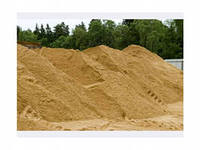 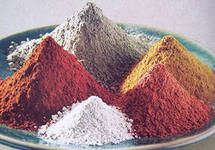 Уважаемые родители, к беседе надо подготовиться. Очевидно, что вам потребуются научные факты и  интересные сведения. Воспользуйтесь дополнительной информацией о песке и глине в интернете по адресу:Про песок: http://doverie.irk.ru/component/content/article/56-pesokterapi/179-o-peske.html Про глину: http://www.peremeny.ru/book/rd/526 Шаг 2. Проделайте совместно с ребенком опыты с песком и глиной руководствуясь советами.http://festival.1september.ru/articles/593918/ Основной вывод, который вы должны сделать вместе с детьми после проведения экспериментов следующий: Песок встречается везде и относится к неживой природе. Песок бывает речной, морской, карьерный, строительный. Отличается по цвету и размеру песчинок. Сухой песок сыпуч и состоит из мелких песчинок.  Глина это горная порода, пылевидная в сухом состоянии и пластичная при увлажнении. Глина бывает строительная, лечебная.Песок обладают такими свойствами как сыпучесть, не имеет запаха и являются естественным фильтром для воды. Глина обладает свойствами – пластичность, вязкость, набухание.Шаг 3. Применение песка и глины.Побеседуйте с детьми о том, для чего нужны песок и глина, где они используются. ( в строительстве, гончарное дело, в художественном творчестве, в медицине и т.д.)http://www.irsm.ru/r-nerud/glina.php Шаг 4. Стихи о песке и глине.Стихи о песке.Там нельзя кусаться, драться!И нельзя песком кидаться!Можно строить и творить:И конечно всех любитьНикого не обижать,Ничего не разорять!Это мирная страна.С. ЦапаеваПетя замок строит ловко,Катя торт печёт ведёрком.Здесь, у моря на часокВсех детей собрал песок!С. КашлевМы  в  песочнице  играем,Строим  домик  из  песка,Увлеклись,  не  замечаем,Что  носки  полны  песка.Принесли  воды  в  ведёрке,Чтобы  не  сломался  дом,Красовался  на  пригорке,Мы  его  водой  польём.Дети поняли меня?!http://www.numama.ru/blogs/kopilka-detskih-stihov/stihi-pro-pesok.html Шаг 5. Загадки Он очень нужен детвореОн на дорожках во дворе,Он и в стекле расплавлен даже. (песок)Если встретишь на дороге,То увязнут сильно ноги.А сделать миску или вазу-Она понадобиться сразу.(глина)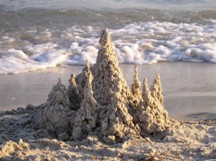 Наш маршрут подошел к концу. Я вам желаю успехов в этом непростом деле - воспитании и образовании детей.